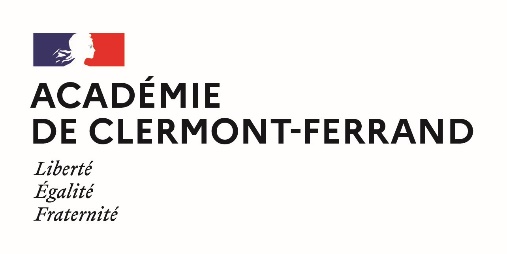 PAGE DE GARDERAPPORT DE VISITE FOURNI PAR LE CANDIDATSSUR LA SÉANCE OBSERVÉE EN SÉQUENCE 1À ENVOYER PAR TOUS LES CANDIDATS AU SERVICE ORGANISATEUR.Conformément à la circulaire du 19 mai 2021 relative à l’organisation du CAFIPEMF, l’examen comporte deux épreuves d’admission dont la production d’un rapport de visite (épreuve 2, séquence 3).Le rapport de visite doit être transmis 2 semaines après la séquence 2Le rapport d’activité doit être rédigé en utilisant la police Arial 10 interligne simple, marge 2 cm.Le rapport de visite prend la forme d'un écrit rédigé sur papier libre d'une longueur maximum de deux pages.Il est transmis par le candidat au service organisateur dans un délai de deux semaines après la date de la séquence 2.Composition du dossier :     1 page recto/versoNom d’usage : Nom patronymique : Prénom: Date de naissance : 